О проведении областной недели здоровья в «ДЦРР аг. Елка»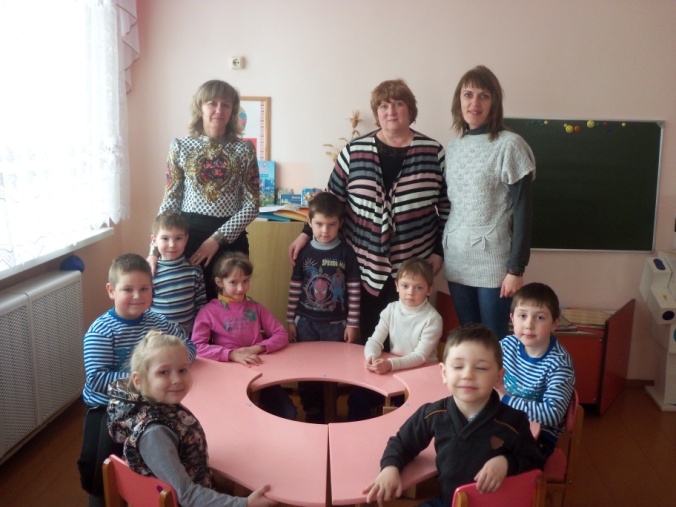 В дошкольном учреждении а.г. Елка прошла областная неделя здоровья «Помнить все должны вокруг - ЗОЖ наш общий добрый друг» с 27.03.2017 по 31.03.2017 года по следующим тематикам:Понедельник-день чистюльДевиз: «Чистота залог здоровья, чистота нужна везде: дома, в саду, на работе, и на суше, и на воде».В рамках этого дня были проведены следующее:беседы «Чистота залог здоровья» «Правила личной гигиены» игры «Чем я буду умываться?»Организована выставка рисунков «Здоровье - разноцветными красками»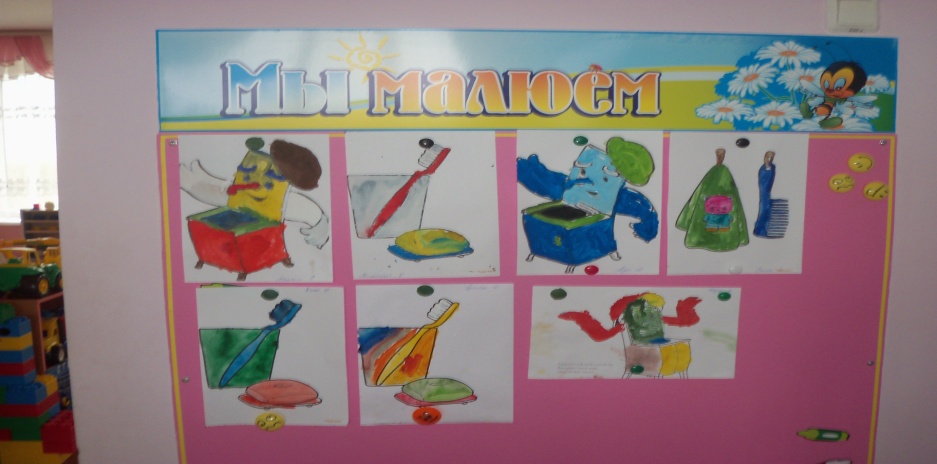 Вторник- Здоровое питание 	Девиз: «Витамины я люблю, быть здоровым я хочу!»Проведены познавательные, практические   игры  «Как лисичку здоровью лечили», «Назови витамины», «Выбери фрукты и овощи»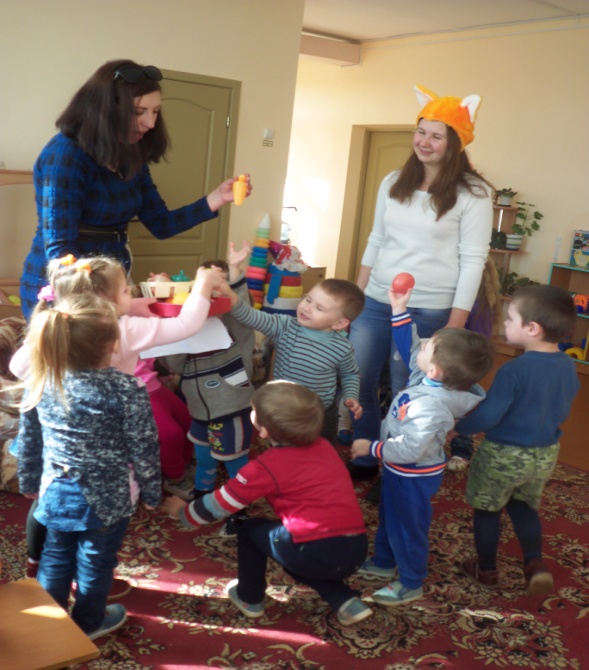 Среда- Радость- прививка здоровьяДевиз: «Улыбайся каждый раз, для здоровья- это класс! »Проведена беседа на тему «Плохие и хорошие эмоции», показаны мультфильмы «Крошка енот», «Кот Леопольд», «Ежик и медвежонок».Четверг- Вредные привычки нам не сестричкиДевиз: «У здоровья есть враги, с ними дружбу не води!»Проведено: беседа «Полезные и вредные привычки», игра «Полезно и вредно».Для родителей был оформлен уголок здоровья с наглядным пособием «Вредные привычки ».Пятница- Я и дома и в саду с физкультурою дружуДевиз: «Нет здоровья без движенья, это скажет вам любой! Занимайся с наслажденьем спортом, танцами, ходьбой»Организован музыкально-спортивный праздник  «С физкультурой я дружу и дома, и в саду».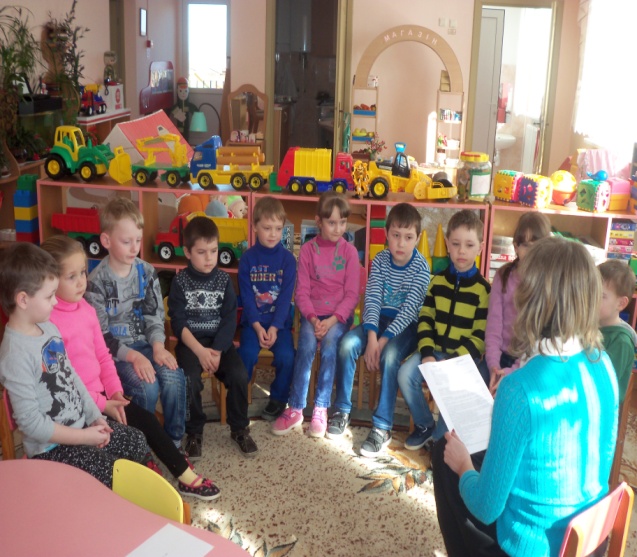 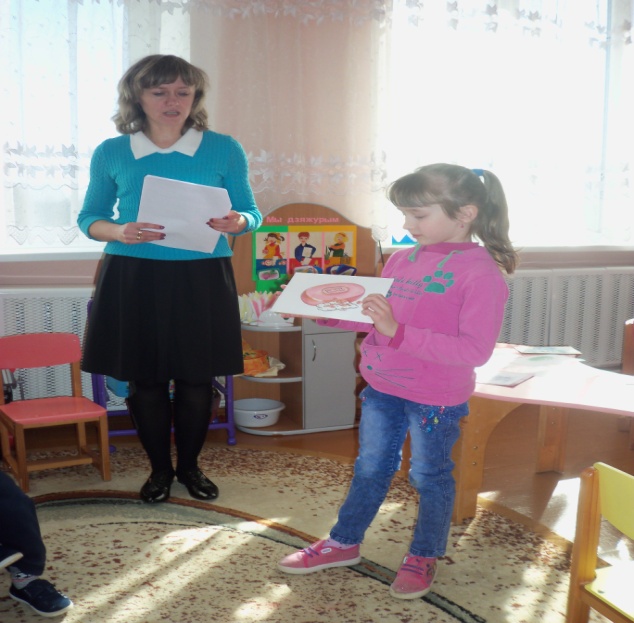 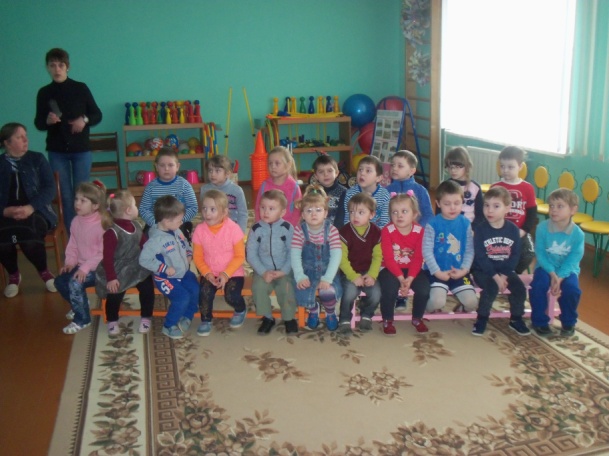 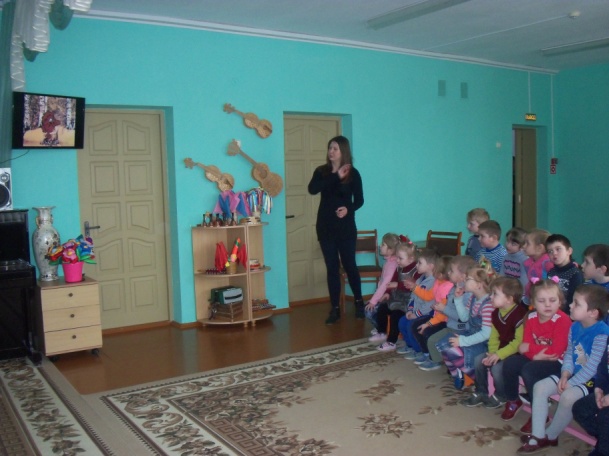 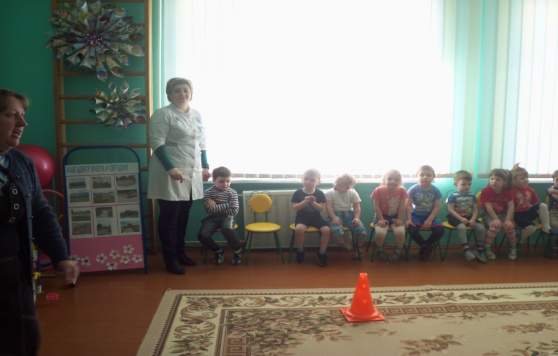 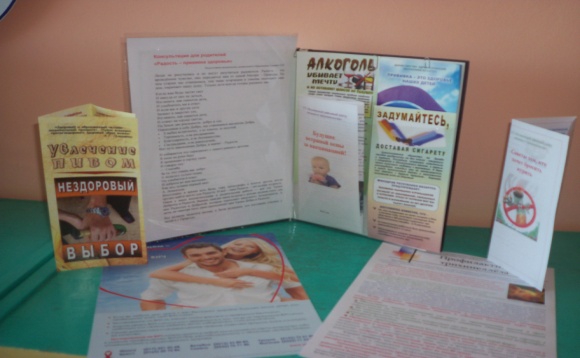 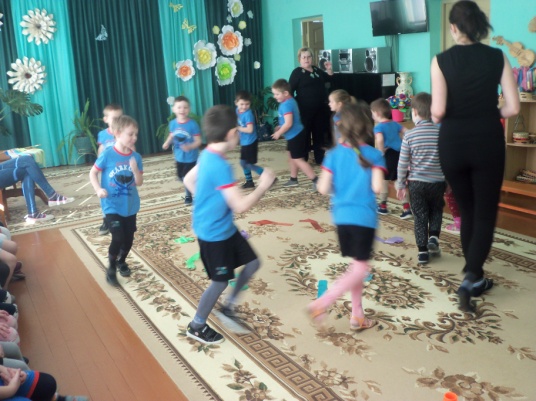 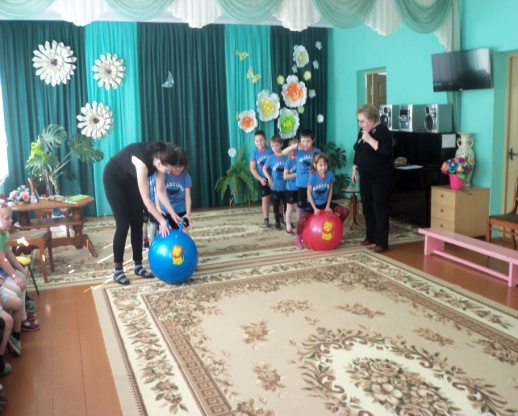 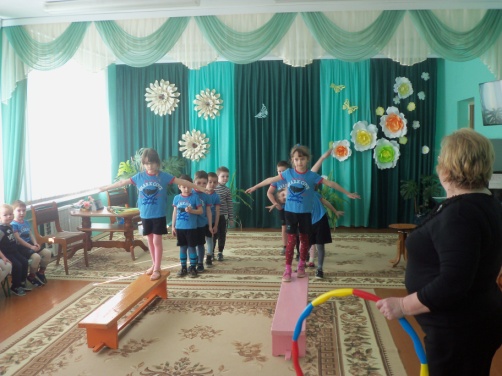 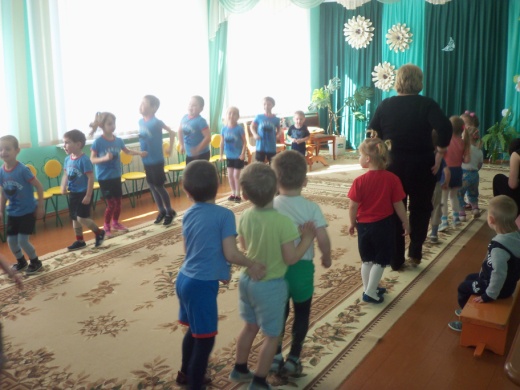 